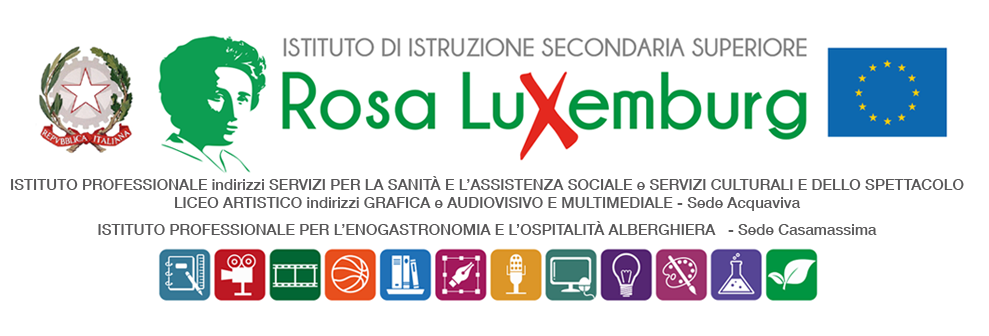 Studenti maggiorenniCOMUNICAZIONE DELLA FAMIGLIAIl/La sottoscritto/a…………………………………………………………………….………………………………………………...…………………. Eil/la sottoscritto/a……………………………………………………………..………………...…………………………….……………….…………. genitore/i – legale tutore dell’alunno/a……………………………………………………….., frequentante la classe ……………….., dell’indirizzo ……………………….……………. dichiara/dichiarano di essere a conoscenza che il/la proprio/a  figlio/a parteciperà in data 3/11/2023 al PhEST Festival Internazionale di Fotografia e Arte – VIII edizione, che si terrà a Monopoli in orario mattutino e fine nel pomeriggio, come da Com. n. 110.Le attività si terranno nei luoghi del Phest del Comune di Monopoli, centro storico.Gli studenti raggiungeranno la sede dell’evento autonomamente e al termine delle attività, regolarmente rientro alle proprie residenze. Data……………………. Firma del genitore ………………………………………Firma del genitore ………………………………………Firma dell’alunno/a ………………………….